SKML CFB: Radboud Universiteit, Mercator 1, Toernooiveld 214, 6525 EC  NijmegenTel.: +31 24 361 66 37     E-mail: office@skml.nlVAT nr.:  NL 8009.07.838.B01     KvK nr.: 41055610 Centraal GelderlandInschrijfformulier Darmkanker digitaal met erkenning BVOVoornaam		: Voorletter(s)		: Tussenvoegsel		: Achternaam		: Titel			: Geslacht		: Telefoonnummer	: E-mail			: E-mail factuurontvanger	: Naam instelling		: Afdeling		: Postadres		: Postcode		: Plaats			: Land			: Telefoonnummer (alg)	: Ik neem deel als: BVO-patholoog, d.w.z. patholoog die BVO diagnostiek verricht, deelname is verplicht, scores worden beschikbaar gesteld aan de screeningsorganisaties en de RCP. Patholoog op vrijwillige basis, resultaten worden niet gedeeld met anderen dan deelnemer.     Patholoog in opleiding, op vrijwillige basis, resultaten worden niet gedeeld met anderen dan deelnemer. Analist, op vrijwillige basis, resultaten worden niet gedeeld met anderen dan deelnemer.Dit formulier graag verzenden naar: office@skml.nl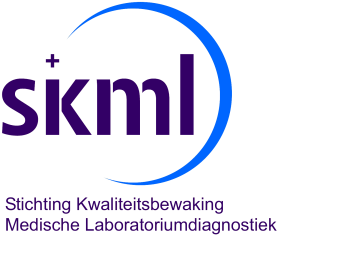 